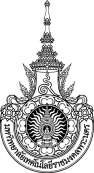 มหาวิทยาลัยเทคโนโลยีราชมงคลพระนคร		      				แบบ  วจ.2สรุปรายงานการใช้จ่ายเงินโครงการวิจัยณ วันที่ ………. เดือน ………………………… พ.ศ. …………ชื่อโครงการ……………………………………………………..…………………………..…………………………..………………………วงเงินงบประมาณโครงการ…...……….………………บาท  (..................................................................................)หน่วยงานรับผิดชอบ.........................................................................................................................................ประเภทของโครงการวิจัย	  โครงการวิจัยงบประมาณรายจ่าย ประจำปีงบประมาณ  พ.ศ…………..	  โครงการวิจัยงบประมาณเงินรายได้ ประจำปีงบประมาณ  พ.ศ……………	  โครงการวิจัยพิเศษ พ.ศ……..…….				  งบกลาง (หน่วยงาน / สถาบัน) พ.ศ…...….	  งบสะสม (หน่วยงาน / สถาบัน) พ.ศ. ….….	  เงินกองทุนวิจัย พ.ศ………..	  โครงการวิจัย งบภายนอก พ.ศ………….ระยะเวลาดำเนินการ   เริ่มต้น……………………….……………..………สิ้นสุด……….……………………...……………………...แยกประเภทรายจ่ายตามลักษณะค่าใช้จ่ายที่เกิดขึ้นจริงของโครงการวิจัยลงชื่อ........………………….……………..หัวหน้าโครงการ       (…………………….….…………...)สรุปรายงานการรับ – จ่าย (ตั้งแต่วันที่ …………….……………………….…..ถึงวันที่……………….…………..………………..)รายรับ เงินอุดหนุนวิจัยที่ได้รับ                                               ……………………..บาทรายจ่าย ค่าตอบแทน 	รวมเป็นเงิน 			……………………..บาทค่าใช้สอย	รวมเป็นเงิน 			………………….….บาทค่าวัสดุ	รวมเป็นเงิน 			………………….….บาทค่าครุภัณฑ์	รวมเป็นเงิน 		          ………………….….บาทค่าสาธารณูปโภค	รวมเป็นเงิน 		          ………………….….บาทฯลฯ 						………………….….บาท		รวมรายจ่ายทั้งสิ้น 	           ………………….….บาท   เงินโครงการวิจัยคงเหลือ/เกิน                                      ………………….….บาท